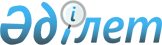 2020-2022 жылдарға арналған Серебрянск қаласының бюджеті туралы
					
			Күшін жойған
			
			
		
					Шығыс Қазақстан облысы Алтай ауданы мәслихатының 2020 жылғы 5 қаңтардағы № 61/3-VI шешімі. Шығыс Қазақстан облысының Әділет департаментінде 2020 жылғы 15 қаңтарда № 6523 болып тіркелді. Күші жойылды - Шығыс Қазақстан облысы Алтай ауданы мәслихатының 2020 жылғы 25 желтоқсандағы № 77/12-VI шешімімен
      Ескерту. Күші жойылды - Шығыс Қазақстан облысы Алтай ауданы мәслихатының 25.12.2020 № 77/12-VI шешімімен (01.01.2021 бастап қолданысқа енгізіледі).

      ЗҚАИ-ның ескертпесі.

      Шығыс Қазақстан облысы Алтай ауданы мәслихатының 2020 жылғы 2 шілдедегі № 69/9-VI шешімімен енгізілген өзгерістер мен толықтырулар мемлекеттік тілде енгізілген жоқ.
      ЗҚАИ-ның ескертпесі.
      Құжаттың мәтінінде түпнұсқаның пунктуациясы мен орфографиясы сақталған


      Қазақстан Республикасының 2008 жылғы 4 желтоқсандағы Бюджет кодексінің 75 - бабына, Қазақстан Республикасының 2001 жылғы 23 қаңтардағы "Қазақстан Республикасындағы жергілікті мемлекеттік басқару және өзін-өзі басқару туралы" Заңының 6-бабы 1-тармағының 1) тармақшасына сәйкес, "2020-2022 жылдарға арналған Алтай ауданының аудандық бюджеті туралы" Алтай ауданының мәслихатының 2019 жылғы 27 желтоқсандағы № 60/2-VІ шешімінің (нормативтік құқықтық актілерді мемлекеттік тіркеу Тізілімінде № 6471 тіркелген) негізінде, Алтай ауданының мәслихаты ШЕШІМ ҚАБЫЛДАДЫ:
      1. 2020-2022 жылдарға арналған Серебрянск қаласының бюджеті тиісінше 1, 2 және 3 - қосымшаларға сәйкес, оның ішінде 2020 жылға мынадай көлемде бекітілсін:
      1) кірістер – 139320,9 мың теңге, соның ішінде:
      салықтық түсімдер– 28579,2 мың теңге;
      салықтық емес түсімдер– 548,1 мың теңге;
      негізгі капиталды сатудан түсетін түсімдер– 3169,7 мың теңге;
      трансферттер түсімі– 107023,9 мың теңге;
      2) шығындар – 202567,6 мың теңге;
      3) таза бюджеттік кредиттеу– 0 теңге, соның ішінде:
      бюджеттік кредиттер– 0 теңге;
      бюджеттік кредиттерді өтеу– 0 теңге;
      4) қаржы активтерімен операциялар бойынша сальдо– 0 теңге, соның ішінде:
      қаржы активтерін сатып алу– 0 теңге;
      мемлекеттің қаржы активтерін сатудан түсетін түсімдер – 0 теңге;
      5) бюджет тапшылығы (профициті)– -63246,7 мың теңге;
      6) бюджет тапшылығын қаржыландыру (профицитін пайдалану) – 63246,7 мың теңге, соның ішінде:
      қарыздар түсімі – 59789,0 теңге;
      қарыздарды өтеу – 0 теңге;
      бюджет қаражатының пайдаланылатын қалдықтары – 3457,7 мың теңге.
      Ескерту. 1-тармақ жаңа редакцияда - Шығыс Қазақстан облысы Алтай ауданы мәслихатының 27.11.2020 № 73/11-VI шешімімен (01.01.2020 бастап қолданысқа енгізіледі).


      2. 2020 жылға арналған Серебрянск қаласының бюджетінде аудандық бюджетінен 36575 мың теңге сомада субвенциялар көлемі қарастырылсын.
      3. 2020 жылға арналған Серебрянск қаласының бюджетінде облыстық бюджеттен 69448,9 мың теңге сомасында трансферттер көлемі қарастырылсын.
      Ескерту. 3-тармақ жаңа редакцияда - Шығыс Қазақстан облысы Алтай ауданы мәслихатының 27.11.2020 № 73/11-VI шешімімен (01.01.2020 бастап қолданысқа енгізіледі).


      3-1. 2020 жылға арналған Серебрянск қаласының бюджетінде аудандық бюджеттен 1000,0 мың теңге сомасында трансферттер көлемі қарастырылсын.
      Ескерту. 3-1 тармақ жаңа редакцияда - Шығыс Қазақстан облысы Алтай ауданы мәслихатының 27.11.2020 № 73/11-VI шешімімен (01.01.2020 бастап қолданысқа енгізіледі).


      4. Алтай ауданының мәслихатының кейбір шешімдері 4-қосымшаға сәйкес күшін жойды деп танылсын.
      5. Осы шешім 2020 жылғы 1 қаңтардан бастап қолданысқа енгізіледі. 2020 жылға арналған Серебрянск қаласының бюджеті
      Ескерту. 1-қосымша жаңа редакцияда - Шығыс Қазақстан облысы Алтай ауданы мәслихатының 27.11.2020 № 73/11-VI шешімімен (01.01.2020 бастап қолданысқа енгізіледі). 2021 жылға арналған Серебрянск қаласының бюджеті 2022 жылға арналған Серебрянск қаласының бюджеті Алтай ауданының мәслихатының күшін жойған кейбір шешімдерінің тізімі
      1. "2019-2021 жылдарға арналған Серебрянск қаласының бюджеті туралы" Алтай ауданының мәслихатының 2018 жылғы 29 желтоқсандағы 42/3-VI шешімі (нормативтік құқықтық актілерді мемлекеттік тіркеу Тізілімінде № 5-12-187 тіркелген, Қазақстан Республикасы нормативтік құқықтық актілерінің Эталондық бақылау банкінде электрондық түрде 2019 жылғы 15 қаңтарда жарияланған);
      2. "2019-2021 жылдарға арналған Серебрянск қаласының бюджеті туралы" Алтай ауданының мәслихатының 2018 жылғы 29 желтоқсандағы 42/3-VI шешіміне өзгерістер енгізу туралы" Алтай ауданының мәслихатының 2019 жылғы 12 сәуірдегі 47/8-VI шешімі (нормативтік құқықтық актілерді мемлекеттік тіркеу Тізілімінде № 5863 тіркелген, Қазақстан Республикасы нормативтік құқықтық актілерінің Эталондық бақылау банкінде электрондық түрде 2019 жылғы 30 сәуірде жарияланған);
      3. "2019-2021 жылдарға арналған Серебрянск қаласының бюджеті туралы" Алтай ауданының мәслихатының 2018 жылғы 29 желтоқсандағы 42/3-VI шешіміне өзгерістер енгізу туралы" Алтай ауданының мәслихатының 2019 жылғы 20 қарашадағы 56/4-VI шешімі (нормативтік құқықтық актілерді мемлекеттік тіркеу Тізілімінде № 6309 тіркелген, Қазақстан Республикасы нормативтік құқықтық актілерінің Эталондық бақылау банкінде электрондық түрде 2019 жылғы 29 қарашада жарияланған);
      4. "2019-2021 жылдарға арналған Серебрянск қаласының бюджеті туралы" Алтай ауданының мәслихатының 2018 жылғы 29 желтоқсандағы 42/3-VI шешіміне өзгерістер енгізу туралы" Алтай ауданының мәслихатының 2019 жылғы 13 желтоқсандағы 59/5-VI шешімі (нормативтік құқықтық актілерді мемлекеттік тіркеу Тізілімінде № 6425 тіркелген, Қазақстан Республикасы нормативтік құқықтық актілерінің Эталондық бақылау банкінде электрондық түрде 2019 жылғы 24 желтоқсандағы жарияланған).
					© 2012. Қазақстан Республикасы Әділет министрлігінің «Қазақстан Республикасының Заңнама және құқықтық ақпарат институты» ШЖҚ РМК
				
      Сессия төрайымы 

Р. Карагужина

      Алтай ауданының мәслихат хатшысы 

Л. Гречушникова
Алтай ауданының 
мәслихатының  2020 жылғы 
5 қаңтары № 61/3-VI 
шешіміне 1-қосымша
Санаты
Санаты
Санаты
Санаты
Санаты
Санаты
Сомасы (мың теңге)
Сыныбы
Сыныбы
Сыныбы
Сыныбы
Сыныбы
Сомасы (мың теңге)
Ішкі сыныбы
Ішкі сыныбы
Ішкі сыныбы
Сомасы (мың теңге)
Кірістер атауы
Сомасы (мың теңге)
I. Кірістер
139320,9
1
Салықтық түсімдер
28579,2
01
01
Табыс салығы
7765,0
2
2
Жеке табыс салығы
7765,0
04
04
Меншiкке салынатын салықтар
20814,2
1
1
Мүлiкке салынатын салықтар
555,8
3
3
Жер салығы
3006,2
4
4
Көлiк құралдарына салынатын салық
17252,2
2
Салықтық емес түсiмдер
548,1
01
01
Мемлекеттік меншіктен түсетін кірістер
548,1
5
5
Мемлекет меншігіндегі мүлікті жалға беруден түсетін кірістер
548,1
3
Негізгі капиталды сатудан түсетін түсімдер
3169,7
01
01
Мемлекеттік мекемелерге бекітілген мемлекеттік мүлікті сату
3169,7
1
1
Мемлекеттік мекемелерге бекітілген мемлекеттік мүлікті сату
3169,7
4
Трансферттер түсімі
107023,9
02
02
Мемлекеттiк басқарудың жоғары тұрған органдарынан түсетiн трансферттер
107023,9
3
3
Аудандардың (облыстық маңызы бар қаланың) бюджетінен трансферттер
107023,9
Функционалдық топ
Функционалдық топ
Функционалдық топ
Функционалдық топ
Функционалдық топ
Функционалдық топ
Сомасы (мың теңге)
Функциялдық кіші топ
Функциялдық кіші топ
Функциялдық кіші топ
Функциялдық кіші топ
Функциялдық кіші топ
Сомасы (мың теңге)
Бюджеттік бағдарламалардың әкімшісі
Бюджеттік бағдарламалардың әкімшісі
Бюджеттік бағдарламалардың әкімшісі
Бюджеттік бағдарламалардың әкімшісі
Сомасы (мың теңге)
Бағдарлама
Бағдарлама
Сомасы (мың теңге)
Шығындар атауы
Сомасы (мың теңге)
II. Шығындар
202567,6
01
Жалпы сипаттағы мемлекеттiк қызметтер
41272,0
1
Мемлекеттiк басқарудың жалпы функцияларын орындайтын өкiлдi, атқарушы және басқа органдар
41272,0
124
124
Аудандық маңызы бар қала, ауыл, кент, ауылдық округ әкімінің аппараты
41272,0
001
Аудандық маңызы бар қала, ауыл, кент, ауылдық округ әкімінің қызметін қамтамасыз ету жөніндегі қызметтер
41272,0
07
Тұрғын үй-коммуналдық шаруашылық
76506,3
3
Елді-мекендерді көркейту
76506,3
124
124
Аудандық маңызы бар қала, ауыл, кент, ауылдық округ әкімінің аппараты
76506,3
008
Елді мекендердегі көшелерді жарықтандыру
5200,0
009
Елді мекендердің санитариясын қамтамасыз ету
800,0
010
Жерлеу орындарын ұстау және туыстары жоқ адамдарды жерлеу
600,0
011
Елді мекендерді абаттандыру мен көгалдандыру
69906,3
12
Көлiк және коммуникация
84789,0
1
Автомобиль көлiгi
84789,0
124
124
Аудандық маңызы бар қала, ауыл, кент, ауылдық округ әкімінің аппараты
84789,0
 

013
Аудандық маңызы бар қалаларда, ауылдарда, кенттерде, ауылдық округтерде автомобиль жолдарының жұмыс істеуін қамтамасыз ету
25000,0
045
Аудандық маңызы бар қалаларда, ауылдарда, кенттерде, ауылдық округтерде автомобиль жолдарын күрделі және орташа жөндеу
59789,0
15
Трансферттер
0,3
1
Трансферттер
0,3
124
124
Аудандық маңызы бар қала, ауыл, кент, ауылдық округ әкімінің аппараты
0,3
048
Пайдаланылмаған (толық пайдаланылмаған) нысаналы трансферттерді қайтару
0,3
ІІІ. Таза бюджеттік кредиттеу
0,0
Бюджеттік кредиттер
0,0
5
Бюджеттік кредиттерді өтеу
0,0
IV.Қаржы активтерімен операциялар бойынша сальдо
0,0
Қаржы активтерін сатып алу
0,0
6
Мемлекеттің қаржы активтерін сатудан түсетін түсімдер
0,0
V.Бюджет тапшылығы (профициті)
-63246,7
VI.Бюджет тапшылығын қаржыландыру (профицитін пайдалану)
63246,7
7
Қарыздар түсімі
59789,0
01
01
Мемлекеттік ішкі қарыздар
59789,0
2
Қарыз алу келісім-шарттары
59789,0
16
Қарыздарды өтеу
0,0
1
Қарыздарды өтеу
0,0
124
124
Аудандық маңызы бар қала, ауыл, кент, ауылдық округ әкімінің аппараты
0,0
056
Аудандық маңызы бар қала, ауыл, кент, ауылдық округ әкімі аппаратының жоғары тұрған бюджет алдындағы борышын өтеу
 

0,0
8
Бюджет қаражатының пайдаланылатын қалдықтары
3457,7
01
01
Бюджет қаражаты қалдықтары
3457,7
1
Бюджет қаражатының бос қалдықтары
3457,7Алтай ауданының 
мәслихатының 2020 жылғы 
5 қаңтары № 61/3-VI 
шешіміне 2-қосымша
Санаты
Санаты
Санаты
Санаты
Сомасы (мың теңге)
Сыныбы
Сыныбы
Сыныбы
Сомасы (мың теңге)
Ішкі сыныбы
Ішкі сыныбы
Сомасы (мың теңге)
Кірістер атауы
Сомасы (мың теңге)
I. Кірістер
69318
1
Салықтық түсімдер
33512
01
Табыс салығы
4526
2
Жеке табыс салығы
4526
04
Меншiкке салынатын салықтар
28986
1
Мүлiкке салынатын салықтар
706
3
Жер салығы
4937
4
Көлiк құралдарына салынатын салық
23343
2
Салықтық емес түсiмдер
866
01
Мемлекеттік меншіктен түсетін кірістер
866
5
Мемлекет меншігіндегі мүлікті жалға беруден түсетін кірістер
866
3
Негізгі капиталды сатудан түсетін түсімдер
0
4
Трансферттер түсімі
34940
02
Мемлекеттiк басқарудың жоғары тұрған органдарынан түсетiн трансферттер
34940
3
Аудандардың (облыстық маңызы бар қаланың) бюджетінен трансферттер
34940
Функционалдық топ
Функционалдық топ
Функционалдық топ
Функционалдық топ
Функционалдық топ
Сомасы (мың теңге)
Функциялдық кіші топ
Функциялдық кіші топ
Функциялдық кіші топ
Функциялдық кіші топ
Сомасы (мың теңге)
Бюджеттік бағдарламалардың әкімшісі
Бюджеттік бағдарламалардың әкімшісі
Бюджеттік бағдарламалардың әкімшісі
Сомасы (мың теңге)
Бағдарлама
Бағдарлама
Сомасы (мың теңге)
Шығындар атауы
Сомасы (мың теңге)
II. Шығындар
69318
01
Жалпы сипаттағы мемлекеттiк қызметтер
41848
1
Мемлекеттiк басқарудың жалпы функцияларын орындайтын өкiлдi, атқарушы және басқа органдар
41848
124
Аудандық маңызы бар қала, ауыл, кент, ауылдық округ әкімінің аппараты
41848
001
Аудандық маңызы бар қала, ауыл, кент, ауылдық округ әкімінің қызметін қамтамасыз ету жөніндегі қызметтер
41848
07
Тұрғын үй-коммуналдық шаруашылық
7270
3
Елді-мекендерді көркейту
7270
124
Аудандық маңызы бар қала, ауыл, кент, ауылдық округ әкімінің аппараты
7270
008
Елді мекендердегі көшелерді жарықтандыру
4750
009
Елді мекендердің санитариясын қамтамасыз ету
810
010
Жерлеу орындарын ұстау және туыстары жоқ адамдарды жерлеу
700
011
Елді мекендерді абаттандыру мен көгалдандыру
1010
12
Көлiк және коммуникация
20200
1
Автомобиль көлiгi
20200
124
Аудандық маңызы бар қала, ауыл, кент, ауылдық округ әкімінің аппараты
20200
013
Аудандық маңызы бар қалаларда, ауылдарда, кенттерде, ауылдық округтерде автомобиль жолдарының жұмыс істеуін қамтамасыз ету
20200
ІІІ. Таза бюджеттік кредиттеу
0
Бюджеттік кредиттер
0
5
Бюджеттік кредиттерді өтеу
0
IV.Қаржы активтерімен операциялар бойынша сальдо
0
Қаржы активтерін сатып алу
0
6
Мемлекеттің қаржы активтерін сатудан түсетін түсімдер
0
V.Бюджет тапшылығы (профициті)
0
VI.Бюджет тапшылығын қаржыландыру (профицитін пайдалану)
0
7
Қарыздар түсімі
0
16
Қарыздарды өтеу
0
1
Қарыздарды өтеу
0
124
Аудандық маңызы бар қала, ауыл, кент, ауылдық округ әкімінің аппараты
0
056
Аудандық маңызы бар қала, ауыл, кент, ауылдық округ әкімі аппаратының жоғары тұрған бюджет алдындағы борышын өтеу
0
8
Бюджет қаражатының пайдаланылатын қалдықтары
0Алтай ауданының 
мәслихатының 2020 жылғы 
5 қаңтары № 61/3-VI 
шешіміне 3-қосымша
Санаты
Санаты
Санаты
Санаты
Сомасы (мың теңге)
Сыныбы
Сыныбы
Сыныбы
Сомасы (мың теңге)
Ішкі сыныбы
Ішкі сыныбы
Сомасы (мың теңге)
Кірістер атауы
Сомасы (мың теңге)
I. Кірістер
70089
1
Салықтық түсімдер
33172
01
Табыс салығы
3028
2
Жеке табыс салығы
3028
04
Меншiкке салынатын салықтар
30144
1
Мүлiкке салынатын салықтар
734
3
Жер салығы
5134
4
Көлiк құралдарына салынатын салық
24276
2
Салықтық емес түсiмдер
987
01
Мемлекеттік меншіктен түсетін кірістер
987
5
Мемлекет меншігіндегі мүлікті жалға беруден түсетін кірістер
987
3
Негізгі капиталды сатудан түсетін түсімдер
0
4
Трансферттер түсімі
35930
02
Мемлекеттiк басқарудың жоғары тұрған органдарынан түсетiн трансферттер
35930
3
Аудандардың (облыстық маңызы бар қаланың) бюджетінен трансферттер
35930
Функционалдық топ
Функционалдық топ
Функционалдық топ
Функционалдық топ
Функционалдық топ
Сомасы (мың теңге)
Функциялдық кіші топ
Функциялдық кіші топ
Функциялдық кіші топ
Функциялдық кіші топ
Сомасы (мың теңге)
Бюджеттік бағдарламалардың әкімшісі
Бюджеттік бағдарламалардың әкімшісі
Бюджеттік бағдарламалардың әкімшісі
Сомасы (мың теңге)
Бағдарлама
Бағдарлама
Сомасы (мың теңге)
Шығындар атауы
Сомасы (мың теңге)
II. Шығындар
70089
01
Жалпы сипаттағы мемлекеттiк қызметтер
42339
1
Мемлекеттiк басқарудың жалпы функцияларын орындайтын өкiлдi, атқарушы және басқа органдар
42339
124
Аудандық маңызы бар қала, ауыл, кент, ауылдық округ әкімінің аппараты
42339
001
Аудандық маңызы бар қала, ауыл, кент, ауылдық округ әкімінің қызметін қамтамасыз ету жөніндегі қызметтер
42339
07
Тұрғын үй-коммуналдық шаруашылық
7350
3
Елді-мекендерді көркейту
7350
124
Аудандық маңызы бар қала, ауыл, кент, ауылдық округ әкімінің аппараты
7350
008
Елді мекендердегі көшелерді жарықтандыру
4800
009
Елді мекендердің санитариясын қамтамасыз ету
820
010
Жерлеу орындарын ұстау және туыстары жоқ адамдарды жерлеу
710
011
Елді мекендерді абаттандыру мен көгалдандыру
1020
12
Көлiк және коммуникация
20400
1
Автомобиль көлiгi
20400
124
Аудандық маңызы бар қала, ауыл, кент, ауылдық округ әкімінің аппараты
20400
013
Аудандық маңызы бар қалаларда, ауылдарда, кенттерде, ауылдық округтерде автомобиль жолдарының жұмыс істеуін қамтамасыз ету
20400
ІІІ. Таза бюджеттік кредиттеу
0
Бюджеттік кредиттер
0
5
Бюджеттік кредиттерді өтеу
0
IV.Қаржы активтерімен операциялар бойынша сальдо
0
Қаржы активтерін сатып алу
0
6
Мемлекеттің қаржы активтерін сатудан түсетін түсімдер
0
V.Бюджет тапшылығы (профициті)
0
VI.Бюджет тапшылығын қаржыландыру (профицитін пайдалану)
0
7
Қарыздар түсімі
0
16
Қарыздарды өтеу
0
1
Қарыздарды өтеу
0
124
Аудандық маңызы бар қала, ауыл, кент, ауылдық округ әкімінің аппараты
0
056
Аудандық маңызы бар қала, ауыл, кент, ауылдық округ әкімі аппаратының жоғары тұрған бюджет алдындағы борышын өтеу
0
8
Бюджет қаражатының пайдаланылатын қалдықтары
0Алтай ауданының 
мәслихатының 2020 жылғы 
5 қаңтары № 61/3-VI 
шешіміне 4-қосымша